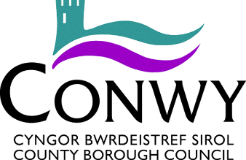 Guidance for the supply of PPE for Care Providers V3 (11/4/20)Key Contacts and when to use themAccessing PPEContactWhen to useContact during business hoursEmail: PPE@conwy.gov.uk9-5pm Mon - Thurs9-4.30pm Fri01492 576337Use the e-mail to provide us with the completed requisition form to provide us with the information of your current stock and what stock you would require for a 7 day period. Out of HoursOut of Hours Number0300 1233079We will not be providing deliveries out of hours but if there is anything that is urgent please call the out of hours number.Delivery:We will aim to deliver the PPE to you but may on some occasions ask you to pick it up, we will advise you of the pick-up point.Name of PPECo-ordinatorBusiness Hours - Nicola EcclesAll communication should be undertaken through the key contacts above which will be monitored by the PPE Co-ordinator.Accessing PPEPlease complete the PPE Requisition Form v5 on a weekly basis and send to PPE@conwy.gov.uk before 10am every Monday.This request needs to include:What PPE you would require for 7 daysWhat is your current PPE stockIf you can access PPEHow you have risk assessed for single and sessional useThis form is to be completed for an organisation not an individual (Unless it is for Foster Carers or Personal Assistants)Please allow a 7 day lead timeThere may be times when we may not be able to provide all the PPE that you need and we will work with you if this happens.Charging ArrangementsThere is no charge DeliveryIn most cases we will deliver the PPE as to reduce the risk of transmission but you may be required to arrange to pick up the PPE if necessary.There are no returnsPPE EquipmentPublic Health Wales (PHW) published advice on the 8th April 2020 in relation to COVID-19: Infection Protection Control (IPC) and Supplementary Advice for Social Care Settings.https://phw.nhs.wales/topics/latest-information-on-novel-coronavirus-covid-19/information-for-healthcare-workers-in-wales/advice-on-ppe-guidance-implementation/https://phw.nhs.wales/topics/latest-information-on-novel-coronavirus-covid-19/information-for-healthcare-workers-in-wales/supplementary-advice-on-the-use-of-ppe-in-social-care/ Previous guidance the use of Personal Protective Equipment during the Covid-19 pandemic is rapidly evolving, the latest release from Welsh Government was updated on 7th April 2020 which can be found on https://www.gov.uk/government/publications/wuhan-novel-coronavirus-infection-prevention-and-control/covid-19-personal-protective-equipment-ppe#summary-of-ppe-recommendations-for-health-and-social-care-workersSafe use of PPEPlease see the link: http://www.nipcm.scot.nhs.uk/chapter-2-transmission-based-precautions-tbps/#a1091  and ensure that that your staff follow all the guidelines in this.Guidance for working with very vulnerable individuals.Please follow this guide if you are providing care for very vulnerable individuals:https://www.gov.uk/government/publications/guidance-on-shielding-and-protecting-extremely-vulnerable-persons-from-covid-19/guidance-on-shielding-and-protecting-extremely-vulnerable-persons-from-covid-19Support for  Residential care & other closed settings. Public Health Wales has established a team to support the management and staff of residential care homes and other closed settings.Contact the team directly on 0300 003 0032 or via email on phw.covid19enclosedsettings@wales.nhs.ukInfection Prevention and ControlAny PPE equipment provided to your staff must only be used in conjunction with national guidance. The National Infection Prevention and Control Manual that Wales has adopted:  http://www.wales.nhs.uk/sitesplus/888/page/95007 Disposal of all used PPE should be strictly per national guidance 1.9 Safe Disposal of Waste, see above link.Escalation We will escalate any PPE issues that you have to the Betsi Cadwaladr University Health Board and the Welsh GovernmentPPE Supply Changes We will change this guidance if the PPE supply changes and provide you with an update.